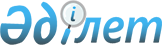 О внесении изменений и дополнения в некоторые решения Правительства Республики КазахстанПостановление Правительства Республики Казахстан от 22 октября 2005 года N 1065



      Правительство Республики Казахстан 

ПОСТАНОВЛЯЕТ:





      1. Внести в некоторые решения Правительства Республики Казахстан следующие изменения и дополнение:




      1) в 
 постановлении 
 Правительства Республики Казахстан от 31 августа 2004 года N 917 "О Среднесрочном плане социально-экономического развития Республики Казахстан на 2005-2007 годы":



      в Среднесрочном плане социально-экономического развития Республики Казахстан на 2005-2007 годы, утвержденном указанным постановлением:



      в разделе 5 "Перечень приоритетных бюджетных инвестиционных проектов (программ) на 2005-2007 годы в разрезе действующих и разрабатываемых государственных и отраслевых (секторальных) программ":



      в Перечне приоритетных республиканских бюджетных инвестиционных проектов (программ) на 2005-2007 годы:



      в подразделе "Государственная программа развития автодорожной отрасли Республики Казахстан на 2001-2005 годы":



      в строке, порядковый номер 28:



      в графе 5 цифры "12867124" заменить цифрами "12624741";



      в графе 7 цифры "7259958" заменить цифрами "7017575";



      в строке, порядковый номер 29:



      в графе 7 цифры "16444375" заменить цифрами "17452453";



      в графе 8 цифры "1231512" заменить цифрами "223434";



      в строке, порядковый номер 33:



      в графе 5 цифры "30412354" заменить цифрами "29674342";



      в графе 7 цифры "8719039" заменить цифрами "7981027";



      в строке "Итого по Программе":



      в графе 7 цифры "39156337" заменить цифрами "39184020";



      в графе 8 цифры "42631362" заменить цифрами "41623284";



      в строке, порядковый номер 165-1:



      в графе 5 цифры "84000" заменить цифрами "56317";



      в графе 7 цифры "84000" заменить цифрами "56317";



      в строке "Итого вне программ":



      в графе 7 цифры "50805011" заменить цифрами "50777328";



      в строке "Всего":



      в графе 8 цифры "194382065" заменить цифрами "193373987";




      2) в 
 постановлении 
 Правительства Республики Казахстан от 8 декабря 2004 года N 1289 "О реализации Закона Республики Казахстан "О республиканском бюджете на 2005 год":



      в приложении 1 к указанному постановлению:



      в разделе "II. Затраты":



      в функциональной группе 12 "Транспорт и коммуникации":



      по администратору 215 "Министерство транспорта и коммуникаций Республики Казахстан":



      в программе 002 "Развитие автомобильных дорог на республиканском уровне":



      в подпрограмме 005 "Реализация проекта за счет внутренних источников" цифры "16603538" заменить цифрами "15595460";



      в подпрограмме 016 "Реализация проекта за счет софинансирования внешних займов из республиканского бюджета" цифры "12490980" заменить цифрами "13499058";



      в приложении 2 к указанному постановлению:



      в функциональной группе 12 "Транспорт и коммуникации":



      по администратору 215 "Министерство транспорта и коммуникаций Республики Казахстан":



      в программе 002 "Развитие автомобильных дорог на республиканском уровне":



      в подпрограмме 005 "Реализация проекта за счет внутренних источников" цифры "16603538", "7259958", "8719039", "84000" заменить соответственно цифрами "15595460", "7017575", "7981027", "56317";



      в подпрограмме 016 "Реализация проекта за счет софинансирования внешних займов из республиканского бюджета" цифры "12490980", "10827383" заменить соответственно цифрами "13499058", "11835461";




      3) в 
 постановлении 
 Правительства Республики Казахстан от 22 декабря 2004 года N 1354 "Об утверждении паспортов республиканских бюджетных программ на 2005 год":



      в 
 приложении 151 
 к указанному постановлению:



      в таблице пункта 6 "План мероприятий по реализации бюджетной программы":



      в графе 5 строки, порядковый номер 3:



      цифры "16402738", "7259958", "8652239", "200800", "66800", "84000" заменить соответственно цифрами "15442734", "7017575", "7934618", "152726", "46409", "56317";



      после слов "... N 2-646/03 г. от 13.12.2003 г." дополнить словами ", N 2-237/05 от 25.04.05 г., N 2-23/05 от 18.01.05 г., N 2-689-Д/04 от 20.12.04 г.";



      слова "завершение строительства" заменить словом "строительство";



      в графе 5 строки, порядковый номер 4:



      цифры "12490980" заменить цифрами "13499058";



      в пункте 1 цифры "10827383" заменить цифрами "11835461";



      в приложении 152 к указанному постановлению:



      в таблице пункта 6 "План мероприятий по реализации бюджетной программы":



      в графе 5 строки, порядковый номер 1:



      в разделе I:



      цифры "3960146", "162" заменить соответственно цифрами "3888575", "76";



      в пункте 7 цифры "162" заменить цифрами "76";



      в разделе II цифры "7358078" заменить цифрами "7328442";



      в разделе III цифры "4282600" заменить цифрами "4383807";



      в пункте 7 цифры "162" заменить цифрами "76".




      2. Настоящее постановление вводится в действие со дня подписания.

      

Премьер-Министр




      Республики Казахстан


					© 2012. РГП на ПХВ «Институт законодательства и правовой информации Республики Казахстан» Министерства юстиции Республики Казахстан
				